(item 1 )                                                                                                                    (item 2 )                                 (item 3 )                                                                                                                                                 Termos em que,                                                                      Pede DeferimentoÀ Prefeitura MunicipalDepto de Meio Ambiente
Ibiaçá – RSOBS: Item 1 – Razão Social;Item 2 – Obtenção ou renovação;	Item 3 – Prévia, de Instalação ou de Operação.Identificação do empreendimento:Identificação do responsável pelo empreendimento/ empreendedor Tipo documento a ser solicitado 4.        Informações Gerais5.     Quadro de áreas6.       Croqui de localização do empreendimento: (inclua imagem Google earth)7. ATIVIDADES  PRINCIPAIS DESENVOLVIDAS: 7.1 AÇOUGUE			      (     )  SIM      (     )  NÃOExiste câmara frigorífica?                    (     ) SIM        (     )  NÃOCapacidade mensal máxima de estocagem:7.2 LANCHERIA/ RESTAURANTE:	                (     ) SIM         (     ) NÃOQuantidade diária de pessoas atendidas (média):________________________________Existe preparo de frituras?    (     ) SIM         (      ) NÃOSe a resposta for afirmativa:Destino final do óleo/ gordura utilizados:______________________________________Existe utilização de fornos?        (    ) SIM        (    ) NÃOSe resposta afirmativa:Informar tipo:   (    ) LENHA  (     ) NATIVA    (    ) EXÓTICA (    ) GÁS   (     ) ELÉTRICO (    ) OUTRO. Especificar: _________________Quantidade de lenha utilizada mensalmente (m³): ______________________________7.3 PADARIA: 		 	     (    ) SIM	 (    ) NÃOExiste preparo de frituras?	     (    ) SIM 	 (    ) NÃOSe resposta afirmativa:Informar quantidade de óleo utilizada mensalmente:_____________________________Destino final do óleo utilizado:_______________________________________________Existe utilização de fornos?  	          (    ) SIM	 (    ) NÃOSe resposta afirmativa:Informar tipo:   (    ) LENHA  (     ) NATIVA    (    ) EXÓTICA   (    ) GÁS  (     ) ELÉTRICO  (    ) OUTRO Especificar: ___________________Quantidade de lenha utilizada mensalmente (m³): ______________________________7.4 RESTAURANTE:       (    ) SIM 	 (     )  NÃOQuantidade diária de refeições servidas:______________________________________Existe preparo de frituras? 	(    ) SIM 	(    ) NÃOSe resposta afirmativa:Informar quantidade de óleo utilizada mensalmente: _____________________________Destino final do óleo utilizado:_______________________________________________7.5 PRODUTOS LOGISTICA REVERSA COMERCIALIZADOS:8.     Abastecimento de água (*m³/mês):*(1m³=1000 litros). ** Anexar a documentação construtiva do poço se for o caso e outorga do uso da água. 9.   Quanto aos efluentes líquidos:  10. Quanto aos resíduos sólidos:Preencha a tabela abaixo com as informações a respeito dos resíduos sólidos  gerados no empreendimento(1) Tipo de Resíduo: Descrever o tipo de resíduo.	(2) Acondicionamento: Tambores, bombonas, caçambas, containers, tanques, a granel, fardos, sacos plásticos, etc.(3) Armazenamento: Área fechada, área aberta sem telhado, área aberta com telhado, área com piso impermeabilizado, área com contenção de vazamentos, etc.	(4) Destino: Central de resíduos, aterro individual, incorporação ao solo, queima a céu aberto, em fornos, em caldeira, em incinerador, reprocessamento externo ou interno, compostagem, etc.  (5) Anexar as Licenças de Operação das empresas recebedoras dos resíduos11. Quanto  as emissões atmosféricas e ruídos12. Quanto aos recursos hídricos Informações sobre  vegetação:Dados do responsável pelo preenchimento do presente formulário (quando diferente do responsável legal pelo empreendimento)    15 .Declaro, sob as penalidades legais que sou responsável pelas informações contidas neste formulário e as mesmas correspondem à realidade. (Responsável legal do empreendimento)Anexo IOrientações para o preenchimento do formulário:Preencher este formulário sendo:  duas vias impressa devidamente assinada pelo proprietário ou representante legal da empresa (anexar documento que habilite o mesmo para tanto).Caso os espaços não sejam suficientes, digite “enter” ou inserir linhas, quando necessário.Caso haja a necessidade de envio de documentações e ou informações durante o andamento do processo, ou seja, após efetuado o protocolo, deverão ser encaminhados diretamente ao Departamento de Meio Ambiente através de Requerimento de Juntada disponibilizado pelo DEMA, em duas vias.IMPORTANTE - O(s) processo(s) de renovação das licenças deverão ser encaminhados para análise até 120 dias antecedentes a sua data de validade;Documentos que devem ser anexados na solicitação do  licenciamento ambiental (nas duas vias):NA SOLICITAÇÃO DA LICENÇA PRÉVIA (LP) DUAS VIAS:1. Requerimento e formulário preenchido para a atividade;2. Comprovante do pagamento dos custos de licenciamento;3. Matricula atualizada em até 90 dias da área;4. Pessoa física: cópias RG/CPF; pessoa jurídica: cópias RG, CPF do responsável e CNPJ; contrato social da empresa; em caso de representação por terceiros, cópia de procuração simples registrada em cartório;5. Relatório fotográfico escrito da área proposta;6. Declaração de Zoneamento, contemplando a classificação da zona perante o Plano Diretor e restrições quanto à implantação do empreendimento;7. Laudo do Meio Biótico (fauna e flora), acompanhado de ART do Responsável Técnico, (caso não se aplique,  Declaração de inexistência);8. Laudo Técnico para determinação de Área de Preservação Permanente, acompanhado de ART do Responsável Técnico, (caso não se aplique, Declaração de inexistência);9. Planta de situação e localização (orientação magnética), contendo:9.1 demarcação da área do empreendimento e das atividades existentes num raio de 200 m;9.2 demarcação das vias públicas do entorno com denominação oficial;9.3 imagem Google Earth da localização do empreendimento;9.4 indicação dos recursos hídricos existentes no imóvel (caso ocorra com delimitações de APP) e na área de influência;9.5 quadro de áreas com metragem a ser licenciada (em m²);10. ART do Responsável Técnico pelas informações prestadas no licenciamento;11. Outros dados técnicos que, a juízo do órgão ambiental, se fizerem necessários durante o processo de análise.NA SOLICITAÇÃO DA LICENÇA DE INSTALAÇÃO (LI) DUAS VIAS:1. Requerimento e formulário preenchido para a atividade;2. Comprovante do pagamento dos custos de licenciamento;3. Cópia da Licença Prévia;4. Projeto civil, pelo setor de engenharia da prefietura, incluindo memorial descritivo e planta baixa;5. Projeto do Sistema Tratamento de  Efluentes Liquidos industriais  gerados pelo empreendimento, acompanhado de ART do Responsável Técnico pelo projeto  e operação do sistema;6. Cronograma físico de execução da obra;7. ART do Responsável Técnico pelas informações prestadas no licenciamento;8. Outros dados técnicos que, a juízo do órgão ambiental, se fizerem necessários durante o processo de análise, bem como os demais constantes na LP.NA SOLICITAÇÃO DA LICENÇA DE OPERAÇÃO (LO) DUAS VIAS:1. Requerimento solicitando a Licença de Operação.2. Cópia da Licença de Instalação;3. Cópia do comprovante de pagamento dos custos do Licenciamento Ambiental;4. Cópia do Alvará de Prevenção de Combate a Incêndio emitido pelo Corpo de Bombeiros;5. Laudo Técnico de conclusão da obra e de implantação da infra-estrutura;6. Cópia do Alvará Sanitário;7. Plano de Gerenciamento dos Resíduos Sólidos, acompanhado de ART do responsável pelo plano e operacionalização do mesmo;8. Relatório fotográfico com legendas do local onde foi e está instalado o empreendimento, contemplando vistas da área total e as áreas construídas, com ênfase nos controles de poluição, incluindo fotografias das áreas internas e externas das instalações, as áreas de armazenamento de resíduos, fachada do empreendimento, cozinha do empreendimento, etc.;9.  ART do Responsável Técnico pelas informações prestadas no licenciamento;10. Outorga uso de água (caso se aplique);11. Cadastro Estadual de consumidor de matéria prima florestal;12. Outros dados técnicos que, a juízo do órgão ambiental, se fizerem necessários durante o processo de análise, bem como os constantes na LI.NA SOLICITAÇÃO DA LICENÇA DE OPERAÇÃO REGULARIZAÇÃO (LO) DUAS VIAS:1. requerimento solicitando Licença de operação/regularização2. formulário devidamente preenchido;3. cópia do alvará de funcionamento atualizado;4.documentos para Licença de Operação, os  itens: 3,4,6,7,8, 9, 10 e 11;5. documentos para Licença Prévia , os  itens: 3, 4, 6, 8 e 9;6. outros dados técnicos que, a juízo do órgão ambiental, se fizerem necessários durante o processo de análise.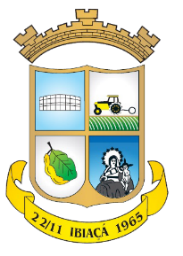 PREFEITURA MUNICIPAL DE IBIAÇÁSecretaria Municipal de Agricultura e Meio Ambiente                   Departamento de Meio Ambiente   -  DEMA FORMULÁRIOLICENCIAMENTO AMBIENTAL SHOPPING CENTER / SUPERMERCADO/ CENTRO ESPORTIVO E/OURECREATIVO /ESTÁDIOramo 4140,00 E 9210,10REQUERIMENTOIBIAÇÁ/RSdede    requer a análise das informações em anexo , com vistas a:da Licença:para a atividade de:INFORMAÇÕES - Preencher em meio digital e entregar duas cópias impressas assinadas pelo representante legal.Se necessário acrescentar linhas às tabelas do formulárioNOME: NOME: NOME: NOME: NOME FANTASIA:NOME FANTASIA:NOME FANTASIA:NOME FANTASIA:ENDEREÇO: ENDEREÇO: ENDEREÇO: ENDEREÇO: BAIRRO: BAIRRO: E-MAIL: E-MAIL: TELEFONE:CPF/CNPJ:CPF/CNPJ:CPF/CNPJ:CPF/CNPJ:REPONSÁVEL:                                                                   CARGO:                                                     TELEFONE:REPONSÁVEL:                                                                   CARGO:                                                     TELEFONE:REPONSÁVEL:                                                                   CARGO:                                                     TELEFONE:REPONSÁVEL:                                                                   CARGO:                                                     TELEFONE:COORDENADAS GEOGRÁFICAS DATUM (WGS84/SIRGAS2000) (graus, minutos e segundos):LAT (°):                                                                LONG.(°)COORDENADAS GEOGRÁFICAS DATUM (WGS84/SIRGAS2000) (graus, minutos e segundos):LAT (°):                                                                LONG.(°)COORDENADAS GEOGRÁFICAS DATUM (WGS84/SIRGAS2000) (graus, minutos e segundos):LAT (°):                                                                LONG.(°)COORDENADAS GEOGRÁFICAS DATUM (WGS84/SIRGAS2000) (graus, minutos e segundos):LAT (°):                                                                LONG.(°)NOME: NOME: NOME: NOME: NOME: NOME: ENDEREÇO: ENDEREÇO: ENDEREÇO: ENDEREÇO: ENDEREÇO: N°:BAIRRO: CEP: CEP: MUNICÍPIO: MUNICÍPIO: MUNICÍPIO: TELEFONE: ()TELEFONE: ()FAX: ()FAX: ()E-MAIL: E-MAIL: CPF/CNPJ:CPF/CNPJ:CPF/CNPJ:CPF/CNPJ:CPF/CNPJ:CPF/CNPJ:Licença PréviaLicença PréviaLicença PréviaLicença PréviaLicença PréviaLicença PréviaImplantação (   )Relocalização (     )Relocalização (     )Alteração de processo (    )Alteração de processo (    )Outro, qual?*Licença de instalação	Licença de instalação	Licença de instalação	Licença de instalação	Licença de instalação	Obras - em andamento (     )Obras - em andamento (     )Obras não iniciadas  (    ) Obras não iniciadas  (    ) Outros, qual?*Outros, qual?*Licença de OperaçãoLicença de OperaçãoLicença de OperaçãoLicença de OperaçãoEm atividade (     )Renovação* (     )Renovação* (     )Renovação* (     )Ampliação:_________m²Ampliação:_________m²primeira solicitação deste tipo de documentoprimeira solicitação deste tipo de documentoprimeira solicitação deste tipo de documentoprimeira solicitação deste tipo de documentoprimeira solicitação deste tipo de documentoprimeira solicitação deste tipo de documento*Em caso de renovação ou alteração, informar:________________________ n__________/__________                 (informar tipo de documento) * Em caso de possuir licença ambiental informe:________________________ /__________/__________/ ____________     (informar tipo de documento)       nº                           ano                órgão*Em caso de renovação ou alteração, informar:________________________ n__________/__________                 (informar tipo de documento) * Em caso de possuir licença ambiental informe:________________________ /__________/__________/ ____________     (informar tipo de documento)       nº                           ano                órgão*Em caso de renovação ou alteração, informar:________________________ n__________/__________                 (informar tipo de documento) * Em caso de possuir licença ambiental informe:________________________ /__________/__________/ ____________     (informar tipo de documento)       nº                           ano                órgão*Em caso de renovação ou alteração, informar:________________________ n__________/__________                 (informar tipo de documento) * Em caso de possuir licença ambiental informe:________________________ /__________/__________/ ____________     (informar tipo de documento)       nº                           ano                órgão*Em caso de renovação ou alteração, informar:________________________ n__________/__________                 (informar tipo de documento) * Em caso de possuir licença ambiental informe:________________________ /__________/__________/ ____________     (informar tipo de documento)       nº                           ano                órgão*Em caso de renovação ou alteração, informar:________________________ n__________/__________                 (informar tipo de documento) * Em caso de possuir licença ambiental informe:________________________ /__________/__________/ ____________     (informar tipo de documento)       nº                           ano                órgão4.1.Data de início de funcionamento da atividade no local: _______/_______/________4.1.Data de início de funcionamento da atividade no local: _______/_______/________4.1.Data de início de funcionamento da atividade no local: _______/_______/________4.1.Data de início de funcionamento da atividade no local: _______/_______/________4.1.Data de início de funcionamento da atividade no local: _______/_______/________4.1.Data de início de funcionamento da atividade no local: _______/_______/________4.1.Data de início de funcionamento da atividade no local: _______/_______/________4.1.Data de início de funcionamento da atividade no local: _______/_______/________4.1.Data de início de funcionamento da atividade no local: _______/_______/________4.1.Data de início de funcionamento da atividade no local: _______/_______/________4.2  Regime de funcionamento:4.2  Regime de funcionamento:4.2  Regime de funcionamento:4.2  Regime de funcionamento:4.2  Regime de funcionamento:4.2  Regime de funcionamento:4.2  Regime de funcionamento:4.2  Regime de funcionamento:4.2  Regime de funcionamento:4.2  Regime de funcionamento:Período de funcionamentoPeríodo de funcionamentoPeríodo de funcionamentoPeríodo de funcionamentoHorário dos turnosHorário dos turnosHorário dos turnosTotal de funcionáriosTotal de funcionáriosTotal de funcionáriosHoras/diaDias/mêsMeses/anoManhãTardeNoiteProduçãoAdministraçãoOutrasNormal5.1 Área total do terreno (conforme matrícula) m²:5.2 Área total edificada m²:5.3 Área não edificada m²:5.3 Área útil utilizada pela  atividade * m²:* Área útil da atividade   = Área total (edificada + não edificada ) mais a área utilizada de alguma forma na atividade produtiva (estacionamento (carga e descarga), depósitos, etc.). Incluir todas as áreas de administração e serviços vinculados ao proprietário ou locador do empreendimento.Nome do ProdutoQuantidade/mês8.1 Tipo abastecimento8.2 Principais usos da água(     ) Rede pública: Lavagem de pisos e equipamentos(    ) Poço  artesiano**: Sanitários(    ) Outros, quais:(   )  outros, quais:Consumo médio de água mensal:9. 1 Efluentes Líquidos Sanitários9. 1 Efluentes Líquidos Sanitários9.1.1Existe tratamento de efluentes líquidos sanitários?            9.1.2 Onde é lançado? Fossa Séptica Rede pública pluvial Filtro anaeróbio Rede coletora de esgoto sanitário Outro. Qual? Disposição em solo, infiltração  - sumidouroObs: Podem ser marcados mais de um item Arroio, córrego, rio Preencher o Nome do corpo receptor9. 2 Efluentes Líquidos industriais9. 2 Efluentes Líquidos industriais9.2.1 A empresa gera efluentes líquidos industriais?      (     )    sim              (     ) não9.2.2 Quantidade gerada___________ m³/dia 9.2.1 A empresa gera efluentes líquidos industriais?      (     )    sim              (     ) não9.2.2 Quantidade gerada___________ m³/dia Marque as etapas onde ocorre a geração de efluentes (em caso afirmativo)Marque as etapas onde ocorre a geração de efluentes (em caso afirmativo)(    ) Lavagem de utensílios(    ) Lavagem de utensílios(     ) Equipamentos de controle de emissões atmosféricas (lavadores de gases, etc...)(     ) Equipamentos de controle de emissões atmosféricas (lavadores de gases, etc...)(   ) Outras etapas (especificar):(   ) Outras etapas (especificar):9.2.3 O estabelecimento possui algum tipo de sistema de tratamento para os efluentes líquidos gerados?                           (      ) Sim    (      ) Não9.2.3 O estabelecimento possui algum tipo de sistema de tratamento para os efluentes líquidos gerados?                           (      ) Sim    (      ) NãoSe sua resposta foi afirmativa, informe, quais os equipamentosAdotados para tratamento dos efluentes líquidos gerados:Se sua resposta foi afirmativa, informe, quais os equipamentosAdotados para tratamento dos efluentes líquidos gerados:(     )   Caixa separadora de gordura    (    ) Outro (especificar):Tipo de Resíduo/ classificação NBR 10004 da ABNT Qtde Unidade de MedidaAcondicionamento Armazenamento Destino Nome, endereço e CNPJ do destino/ nº Licença de Operação 11. 1 Há emissão de particulados?(    ) Não       (    ) Sim. Se afirmativo, de que tipo?11.1.1 Há equipamentos de controle das emissões atmosféricas ?(     ) Não      (     ) Sim. Se afirmativo, citar qual o equipamento e /ou instalações:11.2 Há geração de ruídos na atividade ?(    ) Não       (    ) Sim. Se afirmativo, de que tipo?11.2.1 Há equipamentos de controle de ruídos ?(     ) Não      (     ) Sim. Se afirmativo, citar qual o equipamento e /ou instalações:12.1   Existem recursos hídricos ( arroios, rios, nascentes, olho d´água, banhados, etc...) próximos ou na área do empreendimento:                   (    )   sim                (    ) não12.1.1 em caso afirmativoQual?_________________________________________________Nome (arroio, sanga)_______________Distancia do empreendimento (m) ______________________Há  vegetação na área do empreendimento?SimNãoEspécie ______________________________________________________________________________Quantidade por espécie________________________________________________________________Espécie ______________________________________________________________________________Quantidade por espécie________________________________________________________________Espécie ______________________________________________________________________________Quantidade por espécie________________________________________________________________Espécie ______________________________________________________________________________Quantidade por espécie________________________________________________________________Espécie ______________________________________________________________________________Quantidade por espécie________________________________________________________________Nome:Conselho n°:                                                 ART n°:Profissão:CPF:Telefone:Endereço :e-mail: Tapejara,            /             /             .Assinatura/carimboNome:Assinatura:CPF:Telefone:TAPEJARA/RS,            /             /             .Carimbo do CNPJ da Empresa (se possuir) 